CURRICULUM VITAE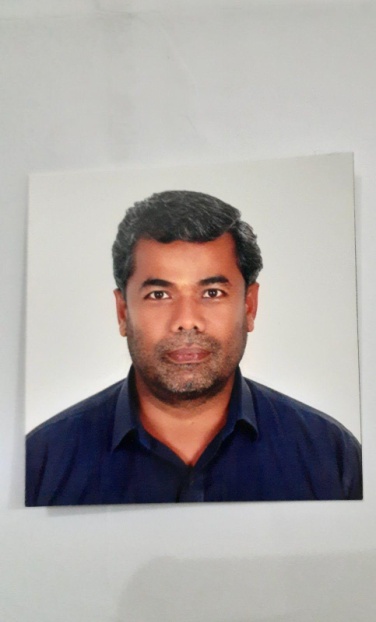 Post applied for Heavy Duty Bus & Truck DriverName:SadikSadikSadikSadikSex:MaleD.O.B:th​D.O.B:15​ Feb. 197115​ Feb. 197115​ Feb. 197115​ Feb. 1971Nationality:IndianQualification:H.S.C ( +2 )H.S.C ( +2 )H.S.C ( +2 )H.S.C ( +2 )Languages Known:Arabic,English,Hindi,Tamil.Arabic,English,Hindi,Tamil.Arabic,English,Hindi,Tamil.Arabic,English,Hindi,Tamil.Valid License:U.A.E. Valid Driving License No.3,No.4 & No.6U.A.E. Valid Driving License No.3,No.4 & No.6U.A.E. Valid Driving License No.3,No.4 & No.6U.A.E. Valid Driving License No.3,No.4 & No.6Working Experience:20+ GCC Driving Experience.20+ GCC Driving Experience.20+ GCC Driving Experience.20+ GCC Driving Experience.Pharmacy based in Sharjah, UAE from 2011 to Untill ( Driving Staff Bus &Pharmacy based in Sharjah, UAE from 2011 to Untill ( Driving Staff Bus &Pharmacy based in Sharjah, UAE from 2011 to Untill ( Driving Staff Bus &Pharmacy based in Sharjah, UAE from 2011 to Untill ( Driving Staff Bus &Freezer Truck )Freezer Truck )Freezer Truck )Freezer Truck )Arabian Automobiles , Dubai, U.A.E. from 2006 to 2009Arabian Automobiles , Dubai, U.A.E. from 2006 to 2009Arabian Automobiles , Dubai, U.A.E. from 2006 to 2009Arabian Automobiles , Dubai, U.A.E. from 2006 to 2009(Drived Shift Bus Our ShowRoom, Car Carreer Truck )(Drived Shift Bus Our ShowRoom, Car Carreer Truck )(Drived Shift Bus Our ShowRoom, Car Carreer Truck )(Drived Shift Bus Our ShowRoom, Car Carreer Truck )Kharafi National Co. Kuwait from 2002 to 2005.(All Vehicle Driver)Kharafi National Co. Kuwait from 2002 to 2005.(All Vehicle Driver)Kharafi National Co. Kuwait from 2002 to 2005.(All Vehicle Driver)Kharafi National Co. Kuwait from 2002 to 2005.(All Vehicle Driver)Private Water Tanker, Kuwait from 1992 to 2000.Private Water Tanker, Kuwait from 1992 to 2000.Private Water Tanker, Kuwait from 1992 to 2000.Private Water Tanker, Kuwait from 1992 to 2000.Visa Status:EmploymentEmploymentEmploymentContact Details:Mobile No. 050 4753686Mobile No. 050 4753686Mobile No. 050 4753686E-Mail Id: ​sadik-399571@2freemail.com E-Mail Id: ​sadik-399571@2freemail.com E-Mail Id: ​sadik-399571@2freemail.com Thank YouYour’s FaithfullySadik.Sadik.Sadik.